Goalball UK Region A Intermediate League. 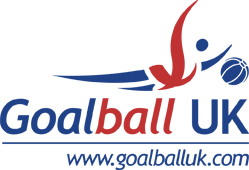  Birmingham Intermediate Tournament – 10th December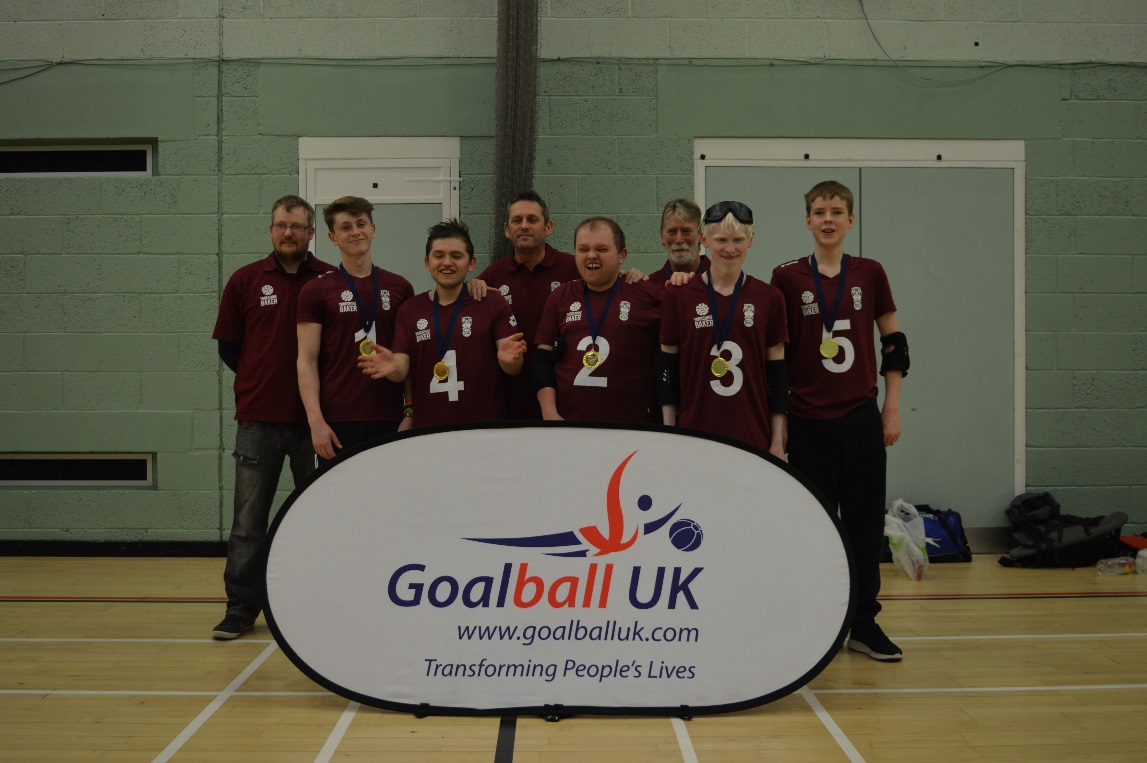 PositionTeamPoints1stScarborough Panthers102ndSouth Yorkshire Reds83rdLancs Lions A64thSouth Yorkshire Blues15thLancs Lions B16thGlasgow17thNottinghamshire Sheriffs18thWest Yorkshire19thNorth East1TimeTeam AVSTeam BGame 1  North East1-7Scarborough  PanthersGame 2 South Yorkshire Reds4-1West YorkshireGame 3Lancs Lions A5-1South Yorkshire BluesGame 4Lancs Lions B8-3North EastGame 5Glasgow4-4South Yorkshire RedsGame 6Nottinghamshire Sheriffs4-1Lancs Lions AGame 7Scarborough  Panthers9-2Lancs Lions BGame 8West Yorkshire2-3GlasgowGame 9South Yorkshire Blues7-3Nottinghamshire SheriffsGame 10North East2-3West YorkshireGame 11South Yorkshire Blues6-3Lancs Lions BGame 12South Yorkshire Reds6-2Lancs Lions AGame 13West Yorkshire2-4Nottinghamshire SheriffsGame 14Glasgow2-4Lancs Lions BGame 15Scarborough  Panthers6-2South Yorkshire RedsGame 16Nottinghamshire Sheriffs4-3North EastGame 17Glasgow1-4South Yorkshire BluesGame 18Scarborough  Panthers4-1Lancs Lions A